Publicado en Madrid el 10/08/2022 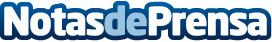 Getlife lanza un nuevo seguro de vida para aficionados a la cazaLa práctica de la caza aglutina más de 300 fallecidos en la última década. El seguro de Getlife ofrece cobertura para el asegurado y sus familiares, con la posibilidad de cobrar hasta el 10% del seguro por adelantado para cubrir los gastos del sepelioDatos de contacto:Tinkle917021010Nota de prensa publicada en: https://www.notasdeprensa.es/getlife-lanza-un-nuevo-seguro-de-vida-para_1 Categorias: Castilla La Mancha Industria Alimentaria Emprendedores Seguros http://www.notasdeprensa.es